                                                 40 заседание 27 созываКАРАР                                            РЕШЕНИЕот 18 июня 2019года № 185О назначении выборов депутатов Совета сельского поселения Ключевский сельсовет муниципального района Аскинский район Республики Башкортостан 28 -го созыва	В связи с истечением срока полномочий  депутатов  Совета сельского поселения Ключевский сельсовет муниципального района Аскинский район Республики Башкортостан  27–го созыва, руководствуясь статьей 10 Кодекса Республики Башкортостан о выборах, Совет  сельского поселения Ключевский сельсовет  муниципального района Аскинский район Республики Башкортостан  р е ш и л:  	1. Назначить на 8 сентября 2019 года выборы депутатов Совета  сельского поселения Ключевский сельсовет  муниципального района Аскинский район Республики Башкортостан  28-го созыва	2. Опубликовать настоящее решение в газете    "Аскинская новь"  21 июня 2019 года.	3. Направить настоящее решение в территориальную избирательную комиссию муниципального района Аскинский район Республики БашкортостанГлава сельского поселенияКлючевский сельсоветмуниципального районаАскинский районРеспублики БашкортостанСелянин М.П.БАШҠОРТОСТАН РЕСПУБЛИКАҺЫАСҠЫН РАЙОНЫМУНИЦИПАЛЬ РАЙОНЫНЫҢКЛЮЧИ АУЫЛ  СОВЕТЫАУЫЛ  БИЛӘМӘҺЕ СОВЕТЫ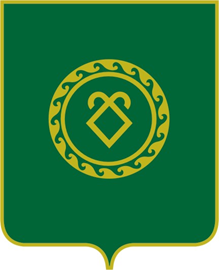                                   СОВЕТСЕЛЬСКОГО ПОСЕЛЕНИЯКЛЮЧЕВСКИЙ СЕЛЬСОВЕТМУНИЦИПАЛЬНОГО РАЙОНААСКИНСКИЙ РАЙОНРЕСПУБЛИКИ БАШКОРТОСТАН